Garden Grant Summary Report                       Due:  Nov 20th,  2020 or
                                                                                                             May 28th, 2021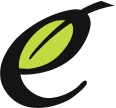 Project Coordinator:School/Organization:What was your initial project?  How did COVID-19 school closures impact this project, and how did you adapt your project?Who was involved in the project?  What were the roles of students, staff, parents, etc.? 
Explain how your entire school/org may have benefited from this project?How were grant dollars spent?  What materials and or/services did you purchase with the funds?What activities were completed?  How many students are participating in garden based lessons at your school? How has this grant (if at all) affected the quantity, quality, or type of lessons offered?How many students, if any, received 10 or more hours of garden based education? Were there any additional measurable results of the project?  What, if any, were (non-COVID-19) problems and/or challenges that you encountered in the project?  How did you resolve those challenges?How will this project be continued into the following school year and subsequent years?Are there any additional anecdotes, stories, or student quotes that help illustrate student impact?
*Please attach at least 3 digital photographs to the email for use on our website!
*Reports completed by 11/20/20, for 2019/2020 recipients, will receive an additional $250 to spend on garden/farm/ed/outdoor classroom supplies of your own choosing. 
Email completed report & images to denise@envirocenter.org 